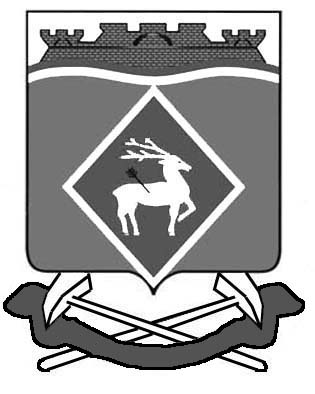     РОССИЙСКАЯ ФЕДЕРАЦИЯРОСТОВСКАЯ ОБЛАСТЬБЕЛОКАЛИТВИНСКИЙ РАЙОНМУНИЦИПАЛЬНОЕ ОБРАЗОВАНИЕ«ЛИТВИНОВСКОЕ СЕЛЬСКОЕ ПОСЕЛЕНИЕ»СОБРАНИЕ ДЕПУТАТОВ ЛИТВИНОВСКОГО СЕЛЬСКОГО ПОСЕЛЕНИЯРЕШЕНИЕ 30 ноября  2016 года                       № 16                                      с. ЛитвиновкаВ соответствии с областным законом от 28.12.2015 г№486-ЗС «О внесении изменений в Областной закон «О местном самоуправлении в Ростовской области»»,  с целью приведения нормативно-правового акта в соответствие  с действующим законодательством Собрание депутатов Литвиновского сельского поселения                                                 РЕШИЛО:Отменить решение Собрания депутатов Литвиновского сельского поселения от 30.08.2013 № 26 «О дорожном фонде Литвиновского сельского поселения».Настоящее решение вступает в силу после  его официального опубликования.Контроль за исполнением настоящего решения оставляю за собой и за  председателем постоянной депутатской комиссии Собрания депутатов Литвиновского сельского поселения по бюджету, налогам и собственности Бурцевым А.Ю.  Заместитель председателя Собрания депутатов 	Е.И. ШевкунЛитвиновского сельского поселения Об отмене решения Собрания депутатов Литвиновского сельского поселения от 30.08.2013 № 26 «О дорожном фонде Литвиновского сельского поселения»